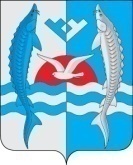 «  29 » декабря 2018 г.                                    	                                                         №  271Об утверждении Перечня видов муниципального контроля и органов местного самоуправления сельского поселения Шеркалы, уполномоченных на их осуществление             В соответствии с решением Совета депутатов сельского поселения Шеркалы № 197 от 20.06.2017г. «Об утверждении Порядка ведения перечня видов муниципального контроля и органов местного самоуправления, уполномоченных на их осуществление»:Утвердить Перечень видов муниципального контроля и органов местного самоуправления сельского поселения Шеркалы, уполномоченных на их осуществление согласно приложению.Назначить должностным лицом, ответственным за ведение Перечня видов муниципального контроля и органов местного самоуправления сельского поселения Шеркалы, уполномоченных на их осуществление, за своевременность внесения сведений в Перечень, а также их полноту и достоверность, главного специалиста по юридическим вопросам и кадровому обеспечению администрации сельского поселения Шеркалы (Ротенберг Е.Ю.).2. Обнародовать настоящее постановление посредством размещения в информационно – телекоммуникационной сети «Интернет», на официальном сайте администрации муниципального образования сельское поселение Шеркалы по адресу www. Sherkaly-adm.ru, а также разместить на информационных стендах администрации сельского поселения Шеркалы.3. Настоящее постановление вступает в силу со дня обнародования.4. Контроль за исполнением постановления оставляю за собой.Глава сельского поселения Шеркалы                                          Л.В. МироненкоПриложениек постановлению администрациисельского поселения Шеркалыот 29.12.2018 года № 271Перечень видов муниципального контроля и органов местного самоуправления сельского поселения Шеркалы, уполномоченных на их осуществлениеАДМИНИСТРАЦИЯ СЕЛЬСКОГО ПОСЕЛЕНИЯ ШЕРКАЛЫОктябрьского районаХанты – Мансийского автономного округа – ЮгрыПОСТАНОВЛЕНИЕN п/п Наименование вида муниципального контроля Наименование органа местного самоуправления, уполномоченного на осуществление соответствующего вида муниципального контроля(с указанием должностных лиц) Реквизиты нормативного правового акта, на основании которого осуществляется муниципальный контроль 1Муниципальный жилищный контрольАдминистрация Октябрьского районаРешение Совета депутатов от 25.02.2013 № 240 «Об утверждении положения о муниципальном жилищном контроле на территории сельского поселения Шеркалы»1Муниципальный земельный контрольАдминистрация сельского поселения ШеркалыПостановление от 14.11.2014 № 166 «Об утверждении положения о муниципальном земельном контроле за использованием земель на территории сельского поселения Шеркалы»Постановление от 14.11.2014 № 167 «Об утверждении административного регламента осуществления муниципальной функции «Осуществление муниципального земельного контроля за использованием земель на территории сельского поселения Шеркалы»2Муниципальный  контроль в области торговой деятельностиАдминистрация сельского поселения ШеркалыПостановление от 31.05.2016 № 132 «Об утверждении административного регламента исполнения муниципальной функции «Осуществление муниципальной функции в области торговой деятельности в муниципальном образовании сельское поселение Шеркалы»3Муниципальный  контроль за обеспечением сохранности автомобильныхдорог местного значения в границах сельскогопоселения ШеркалыАдминистрация сельского поселения Шеркалы Постановление от 17.03.2016 № 61 «Об утверждении административного регламента исполнения муниципальной функции «Осуществление муниципального  контроля за сохранностью автомобильных дорог местного значения в границах сельского поселения Шеркалы»